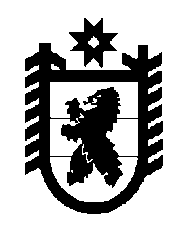 Российская Федерация Республика Карелия    РАСПОРЯЖЕНИЕГЛАВЫ РЕСПУБЛИКИ КАРЕЛИЯВнести в распоряжение Главы Республики Карелия от 24 июля                2012 года № 268-р (Собрание законодательства Республики Карелия, 2012, № 7, ст. 1325; 2013, № 7, ст. 1235; 2014, № 3, ст. 374; 2015, № 4, ст. 654; 2016, № 2, ст. 225; № 9, ст. 1915) с изменениями, внесенными распоряжением Главы Республики Карелия от 9 февраля 2017 года № 39-р, следующие изменения:1) пункты 2, 3 изложить в следующей редакции:«2. Заместителю Премьер-министра Правительства Республики Карелия Подсадник Л.А. обеспечить координацию работы органов исполнительной власти Республики Карелия по выполнению поручений, содержащихся в указах Президента Российской Федерации от 7 мая 2012 года № 597                           «О мероприятиях по реализации государственной социальной политики»,                    № 598 «О совершенствовании государственной политики в сфере здравоохранения», № 599 «О мерах по реализации государственной политики в области образования и науки», № 602 «Об обеспечении межнационального согласия», № 606 «О мерах по реализации демографической политики Российской Федерации».3. Заместителю Премьер-министра Правительства Республики Карелия Савельеву Ю.В. обеспечить координацию работы органов исполнительной власти Республики Карелия по выполнению поручений, содержащихся в указах Президента Российской Федерации от 7 мая 2012 года № 596                         «О долгосрочной государственной экономической политике», № 601 «Об основных направлениях совершенствования системы государственного управления».»;2) дополнить пунктом 3.1 следующего содержания:«3.1. Исполняющему обязанности заместителя Премьер-министра Правительства Республики Карелия Чебуниной О.И. обеспечить координацию работы органов исполнительной власти Республики Карелия по выполнению поручений, содержащихся в Указе Президента Российской Федерации                     от 7 мая 2012 года № 600 «О мерах по обеспечению граждан Российской Федерации доступным и комфортным жильем и повышению качества жилищно-коммунальных услуг».»;3) пункт 4 изложить в следующей редакции:«4. Заместителям Премьер-министра Правительства Республики Карелия Подсадник Л.А., Савельеву Ю.В., Чебуниной О.И. ежемесячно информировать рабочую группу о ходе выполнения поручений, содержащихся в указах.»;4) пункт 6 изложить в следующей редакции:«6. Контроль за выполнением настоящего распоряжения возложить на Первого заместителя Главы Республики Карелия – Премьер-министра Правительства Республики Карелия Чепика А.Е.»;5) внести в состав рабочей группы по координации деятельности органов исполнительной власти Республики Карелия и обеспечению контроля за реализацией отдельных указов Президента Российской Федерации от 7 мая 2012 года на территории Республики Карелия (далее – рабочая группа), утвержденный указанным распоряжением, следующие изменения:а) включить в состав рабочей группы следующих лиц:Чепик А.Е. – Первый заместитель Главы Республики Карелия – Премьер-министр Правительства Республики Карелия, руководитель рабочей группы;Чебунина О.И. – исполняющий обязанности заместителя Премьер-министра Правительства Республики Карелия, заместитель руководителя рабочей группы;Савельев Ю.В. – заместитель Премьер-министра Правительства Республики Карелия, заместитель руководителя рабочей группы;Подсадник Л.А. – заместитель Премьер-министра Правительства Республики Карелия, заместитель руководителя рабочей группы;Никольская Н.В. – исполняющий обязанности начальника управления Администрации Главы Республики Карелия;Лазаревич О.В. – Министр здравоохранения Республики Карелия;б) указать новую должность Сивина И.А. – Главный федеральный инспектор по Республике Карелия аппарата полномочного представителя Президента Российской Федерации в Северо-Западном федеральном округе (по согласованию);в) исключить из состава рабочей группы Баева В.Г., Кудряшову С.В., Моисеева А.А., Тельнова О.В., Улич В.В., Хидишяна Е.А.,                        Худилайнена А.П., Ширшова И.В.     Временно исполняющий обязанности
Главы Республики Карелия                                                  А.О. Парфенчиковг. Петрозаводск4 июля 2017 года№ 303-р 